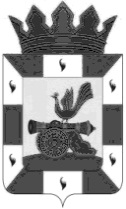 АДМИНИСТРАЦИЯ МУНИЦИПАЛЬНОГО ОБРАЗОВАНИЯ                     «СМОЛЕНСКИЙ РАЙОН» СМОЛЕНСКОЙ ОБЛАСТИП О С Т А Н О В Л Е Н И ЕВ соответствии со ст. 179 Бюджетного кодекса Российской Федерации, в целях повышения эффективности и рационального использования средств бюджета муниципального образования «Смоленский район» Смоленской областиАДМИНИСТРАЦИЯ МУНИЦИПАЛЬНОГО ОБРАЗОВАНИЯ                      «СМОЛЕНСКИЙ РАЙОН» СМОЛЕНСКОЙ ОБЛАСТИ ПОСТАНОВЛЯЕТ:1. Внести в муниципальную программу «Развитие общего образования в муниципальном образовании «Смоленский район» Смоленской области на 2014-2016 гг.», утвержденную  постановлением Администрации муниципального образования «Смоленский район» Смоленской области от 31.12.2013 г.   № 3946, следующие изменения:1.1 План мероприятий по реализации муниципальной программы «Развитие общего образования в муниципальном образовании «Смоленский район» Смоленской области изложить в новой редакции согласно приложению.  2.Настоящее постановление вступает в силу со дня официального опубликования.Глава Администрациимуниципального образования«Смоленский район» Смоленской области                                            О.Ю. Язева    Приложение   к постановлению  Администрации  муниципального образования  «Смоленский район» Смоленской области  от31.12.2013г. № 3946МУНИЦИПАЛЬНАЯ ПРОГРАММА «РАЗВИТИЕ  ОБЩЕГО  ОБРАЗОВАНИЯ В МУНИЦИПАЛЬНОМ ОБРАЗОВАНИИ «СМОЛЕНСКИЙ РАЙОН» СМОЛЕНСКОЙ ОБЛАСТИна 2014-2016 г.г.».Паспорт программыХарактеристика текущего состояния системы образования       муниципального образования «Смоленский район»В Смоленском районе функционируют  37  образовательных учреждений: 23 общеобразовательные школы, 1 общеобразовательное учреждение «Начальная школа – детский сад», 13 муниципальных бюджетных образовательных учреждений, Смоленский районный Дом школьников.  В 7 школах имеются дошкольные группы. В школах района трудятся 469 педагогических работников, 67% из них имеют первую и высшую квалификационные категории. Средняя заработная плата  педагогических работников составляет 15976,22  рубля.На конец 2012-2013 учебного года в школах района обучалось    2750 учащихся.   На 1 сентября 2013 года в школах района обучается 2903 учащихся. Из них 83 ребенка  из Амурской области, пострадавшей от наводнения, которые   отдыхают в санатории - профилактории «Кристалл». Эти  дети учатся на базе ресурсного центра МБОУ «Печерская СОШ». В 2013-2014 учебном году по новым федеральным государственным образовательным стандартам обучаются 955 учащихся 1-3 классов и 19 детей  пилотного 4 класса в МБОУ «Печерская СОШ».  Кроме того, с 1 сентября 2013 года все учащиеся 5-х классов основной школы (284) обучаются  по новым федеральным государственным образовательным стандартам и 36 учащихся пилотного 6 класса на базе МБОУ «Печерская СОШ»Качество знаний по району в истекшем  учебном  году  составляет 46,3%,  в прошлом учебном году на «4» и «5» успевали 45,4% учащихся,  28 уч-ся оставлены на повторный курс - 1,09% (в прошлом учебном году второгодников было 39). Успеваемость по району в 2013 году составляет   98,9%.   В прошлом учебном году успеваемость составляла 98,5%. Наблюдается положительная динамика качества знаний и  успеваемости по сравнению с прошлым годом.Государственную итоговую аттестацию за курс основной школы проходили  258 учащихся. Все они  получили аттестаты об основном общем образовании. 5 девятиклассников  получили аттестаты особого образца «с отличием». 12 выпускников 9 классов проходили государственную итоговую аттестацию в щадящем режиме. Подведены итоги единого государственного экзамена. В ЕГЭ принимали участие 98 выпускников текущего года и 3 выпускника прошлого года, не сдавших ЕГЭ  по математике.  В 2013 году аттестаты о среднем (полном) общем образовании получили 92 выпускника 2013 года,  6 выпускников получили справки,  и будут иметь возможность сдать ЕГЭ по математике только в следующем году. Две выпускницы прошлого года сдали успешно ЕГЭ по математике  и получили аттестаты о среднем (полном) общем образовании.Впервые за 10 лет проведения ЕГЭ в районе  100 баллов по русскому языку получила выпускница Талашкинской школы, золотая медалистка Хабибуллаева Марина.Всего  9 выпускников  в  2013 году получили медали «За особые успехи в учении». Из них: 7 выпускников получили золотые медали (это учащиеся Пригорской  (5), Стабенской школы (1), Талашкинской школы (1)  и две выпускницы получили  серебряные медали (это выпускники Гнездовской и  Кощинской средних школ).По итогам года проводилось награждение лучших учеников. 12 человек получили районную стипендию. Золотые медалисты  получили денежное вознаграждение. 94 ученика  награждены  похвальными листами, 26 выпускников получили похвальные  грамоты  «За особые успехи в изучении отдельных предметов». Из анализа результатов учебного года прослеживается положительная динамика, как в качестве образования, так и в росте числа обучающихся.Для обеспечения учебниками в 2013 году  бюджет  Смоленской области   выделил субвенции  для школ Смоленского района в размере  1 999 099 рублей. В ряде школ прошли акции «Подари школе учебник!». Учебниками по основным предметам учащиеся обеспечены полностью. Недостаточно  учебников по музыке, изобразительному искусству, технологии, физической культуре, которые имеют практическую направленность, но они имеются  для получения теоретических знаний во время урока.Меняется информационная среда в общеобразовательных школах района. В школах района имеется 129 ноутбуков, 225 компьютеров, 65 принтеров, 24 сканера, 24 ксерокса, 40 устройств 3 в 1(сканер, принтер, ксерокс), 31 интерактивная доска, 30 интерактивных приставок 50 мультимедийных проекторов, 26 видеомагнитофонов, 52 магнитофона, 63 телевизора, 35 музыкальных центров, 13 видеокамер, 27 фотоаппаратов. В среднем на 1 компьютер приходится  12 учащихся. Практически в каждой школе имеются ноутбуки, компьютеры,  что дает возможность применять на уроках современные интерактивные технологии, работать по новым федеральным государственным образовательным стандартам.Школы района укомплектованы квалифицированными кадрами. Но так как происходит старение кадров,  в будущем  возникнет проблема комплектования школ педагогами.87% учителей прошли курсовую подготовку по ФГОС. Проучились по ФГОС целые коллективы (Богородицкая, Гнездовская, Кощинская, Печерская, Стабенская, Талашкинская, Трудиловская, Хохловская).В районе осуществляется подвоз учащихся  на школьных автобусах. В школах района имеется 19 транспортных средств. В связи с износом транспортных средств потребуется их замена. Остро стоит этот вопрос в МБОУ «Гнездовская СОШ».В образовательных учреждениях района  создаются необходимые условия для охраны и укрепления здоровья, для организации питания обучающихся и работников образовательных учреждений.Реконструирована и вступила в строй столовая МБОУ «Катынская СОШ», оснащенная современным оборудованием. На базе этой школы будет осуществляется  приготовление пищи для учащихся Архиповской основной и Сметанинской средних школ. Получили оборудование для пищеблоков Пригорская,  Печерская, Касплянская средние школы.Проведена работа по устройству во всех школах теплых туалетов, имеющих водопровод и канализацию.В целях обеспечения антитеррористической защищенности за счет средств муниципального бюджета установлено ограждение в Катынской, Сыр-Липецкой средней и в Дивасовской и Чекулинской основных школах.В ряде школ оборудованы пандусы (Богородицкая, Кощинская, Печерская, Пригорская, Сметанинская,Талашкинская).Таким образом, в школах района проводится работа по реализации образовательной инициативы «Наша  новая школа», которая будет иметь продолжение в ближайшие три года.     Прогноз развития системы образования Смоленского района	Настоящая муниципальная программа призвана способствовать развитию инфраструктуры школ, совершенствованию кадрового потенциала, росту активности талантливых детей, созданию условий для сохранения и укрепления здоровья участников образовательного процесса, созданию комфортных условий для образовательного процесса, в целом развитию системы образования Смоленского района, закреплению положительной динамики качества образования, росту обучающихся в школах района. 	В 2013-2014 учебном году по новым федеральным образовательным стандартам будут обучаться учащиеся 1- 3, 5 классов, в 2014-2015 учебном году – учащиеся 1-4, 5- 6 классов, в 2015-2016 учебном году – учащиеся 1-7 классов. 100% учителей должны пройти подготовку и переподготовку для работы по новым федеральным образовательным стандартам, в связи с тем, что по новому Федеральному закону «Об образовании в Российской Федерации» от 29 декабря 2012 года № 273 курсовая подготовка проводится 1 раз в три года.	Планируется постепенный рост  учащихся. В связи с этим необходимо, доукомплектовывать школы ученической мебелью, учебниками, компьютерным оборудованием.	Для стимулирования педагогической деятельности, морального и материального поощрения инновационной деятельности в районе будет совершенствоваться система поддержки творчески работающих педагогов через конкурсы профессионального мастерства, аттестацию педагогических работников, методические выставки, систему награждения отраслевыми наградами,  наградами муниципального образования и Смоленской районной Думы.	 Планируется сохранить динамику роста успевающих на «четыре» и «пять» в пределах 50%, отработать систему условного перевода.	В связи с введением нового закона «Об образовании в Российской Федерации» предстоит скорректировать нормативные локальные акты школ и комитета по образованию Администрации муниципального образования «Смоленский район» Смоленской области, принять уставы школ, переоформить лицензии на право образовательной деятельности и свидетельства о государственной аккредитации. Все это приведет к замене печатей и вывесок образовательных учреждений, что в свою очередь потребует финансовых затрат.Прогноз конечных результатов муниципальной программы«Развитие  общего  образования в муниципальном образовании «Смоленский район» Смоленской областина 2014-2016 г.г»	Реализация муниципальной программы «Развитие общего  образования в муниципальном образовании «Смоленский район» Смоленской области на 2014-2016гг.» приведет к переходу на новые федеральные государственные образовательные стандарты учащихся начальной школы, постепенному переходу на образовательные стандарты (5-8 классы) в основной школе, подготовке к переходу на новые стандарты в старшей школе.	100% учителей пройдут курсовую подготовку для работы по новым стандартам. Будут созданы условия для перехода на персонифицированную систему подготовки педагогических кадров.	В работу кружков различной направленности (предметные, творческие, спортивные) будут вовлечены до 80% обучающихся.	Повысится количество педагогов, имеющих первую и высшую категорию до   70%.	Усовершенствуется спортивная база школ. Возрастет качество проводимых спортивно-массовых мероприятий.  Вырастет количество детей, имеющих первую  и  вторую  группу  здоровья до 60%.	Учащиеся, окончившие школу с золотой и серебряной медалями,  получат материальное поощрение. Учащиеся,  добившиеся успехов в учении, творчестве, спорте получат районные стипендии, будут награждаться грамотами, медалями, что будет стимулировать их достижения.	В школах будут созданы комфортные условия для проведения образовательного процесса в соответствии с санитарными правилами и нормами.В целях создания антитеррористической защищенности будут ограждены школьные территории.	 Конечные результаты  реализации программы будут содействовать социальному  благополучию жителей муниципального образования, повышению образовательного уровня  подрастающего поколения, реализации жизненных планов в соответствии со способностями и возможностями выпускников школ, привитию навыков здорового образа жизни у детей и их родителей.                                      Сроки реализации программы                   Программа рассчитана на 2014 – 2016 годы.Перечень основных мероприятий    (в приложении к программе)Информация по ресурсному обеспечению за счет средств бюджета муниципальной программы «Развитие  общего образования в муниципальном образовании »Смоленский район» Смоленской области на 2014-16 годы. 
На реализацию муниципальной программы потребуется из средств муниципального бюджета в:2014г.- 15592088 рублей;2015г.- 14643658 рублей;2016г.- 13916858 рублей Итого-  44152604 рублейМетодика  оценки эффективности муниципальной программыОценка эффективности реализации программы представляет собой механизм оценки выполнения мероприятий программы в зависимости от степени достижения задач, определенных программой, в целях оптимальной концентрации средств местного бюджета на поддержку развития образования.	Настоящая методика определяет основные процедуры и механизмы оценки выполнения мероприятий программы в зависимости от степени достижения целей и результатов для координации и оптимизации деятельности по реализации программных мероприятий, применения в практике  бюджетного планирования и обеспечения результативности бюджетных расходов.	Оценка эффективности реализации программы производится ежегодно за отчетный год и за весь период реализации программы по окончании срока её реализации. Основанием для проведения эффективности реализации программы является отчет о ходе её выполнения и финансирования программы за год.Степень достижения результатов (ожидаемых результатов) определяется на основании сопоставления фактически достигнутых (ожидаемых) значений целевых индикаторов с их плановыми значениями.	Оценка эффективности реализации программы производится на основании информации за отчетный год о достигнутых результатах и проведенных мероприятиях, а также сведений, полученных от участников программы.	Эффективность достижения каждого показателя программы расчитывается по следующей формуле:                                                              Tf					En = ------ * 100%                                                              Tnгде:En – эффективность достижения показателя программы (проценты);Tf – фактическое значение показателя, достигнутое в ходе реализации программы;Tn – плановое значение показателя программы                                                     от 09.12.2014  № 3154О внесении изменений в муниципальную программу «Развитие общего образования в муниципальном образовании «Смоленский район» Смоленской области на 2014-2016 гг.», утвержденную  постановлением Администрации муниципального образования «Смоленский район» Смоленской области от 31.12.2013 г. № 3946ООтветственный исполнительпрограммыКомитет по образованию Администрации муниципального образования «Смоленский район» Смоленской областиУчастники программыОбщеобразовательные учреждения муниципального образования «Смоленский район» Смоленской областиЦели программы Обеспечение качественного образования, соответствующего требованиям инновационного развития экономики, современным потребностям общества и каждого гражданина.Задачи программыСоздание условий для:- осуществления перехода на новые федеральные государственные образовательные стандарты;- развития системы поддержки талантливых детей;- совершенствования учительского корпуса;-  постепенного повышения заработной платы работникам образования до уровня средней заработной платы по экономике в регионе;- изменения школьной инфраструктуры, включая современные столовые, оснащенные новым оборудованием спортивные залы, комфортную школьную гигиену, интерактивное учебное оборудование, учебное оборудование, обеспечивающее выход в глобальные информационные сети;- сохранения и укрепления здоровья обучающихся;- развития самостоятельности школ;- обеспечения доступности образовательной среды;- создания  условий для полноценного включения в образовательное пространство и успешной социализации детей с ограниченными  возможностями здоровья, детей, оставшихся без попечения родителей, детей, проживающих в малоимущих семьях и детей, находящихся в трудной жизненной ситуацииЭтапы и сроки реализациипрограммы2014-2016гг.Объем бюджетных ассигнований программы и источники финансирования Программы44152604 рублей из бюджета муниципального образования «Смоленский район» Смоленской областиВ том числе по годам:2014г.- 15592088 рублей;2015г.- 14643658 рублей;2016г.- 13916858 рублей.Ожидаемые результаты реализации программы-завершение  перехода на новые федеральные государственные образовательные стандарты в начальной школе, поэтапный переход на новые стандарты в основной о средней школе;    - выявление и дальнейшая работа с талантливыми детьми; -  100% курсовая подготовка учителей для работы по новым федеральным образовательным стандартам;-    внедрение моральных и материальных стимулов для сохранения в школах лучших педагогов;-      расширение системы олимпиад, конкурсов; - выработка механизма учета индивидуальных достижений (портфолио) учащихся;- создание комфортных условий в каждой образовательной организации для обучения и воспитания обучающихся в соответствии с санитарными правилами и нормами;-усиление воспитательного потенциала школы;-увеличение количества детей с первой и второй группами здоровья до 60  %;- наличие в школах без барьерной среды;-сформированность навыков здорового образа жизни;- сетевое взаимодействие учителей в рамках образовательных округов.